Table 1 – Updated list of deliverables and initial editors* NOTE – Document reserved but not available as of the issuance od this list.____________________________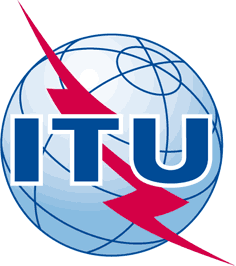 INTERNATIONAL TELECOMMUNICATION UNIONTELECOMMUNICATION
STANDARDIZATION SECTORSTUDY PERIOD 2017-2020INTERNATIONAL TELECOMMUNICATION UNIONTELECOMMUNICATION
STANDARDIZATION SECTORSTUDY PERIOD 2017-2020FG-AI4H-H-030FG-AI4H-H-030INTERNATIONAL TELECOMMUNICATION UNIONTELECOMMUNICATION
STANDARDIZATION SECTORSTUDY PERIOD 2017-2020INTERNATIONAL TELECOMMUNICATION UNIONTELECOMMUNICATION
STANDARDIZATION SECTORSTUDY PERIOD 2017-2020ITU-T Focus Group on AI for HealthITU-T Focus Group on AI for HealthINTERNATIONAL TELECOMMUNICATION UNIONTELECOMMUNICATION
STANDARDIZATION SECTORSTUDY PERIOD 2017-2020INTERNATIONAL TELECOMMUNICATION UNIONTELECOMMUNICATION
STANDARDIZATION SECTORSTUDY PERIOD 2017-2020Original: EnglishOriginal: EnglishWG(s):WG(s):PlenaryBrasilia, 22-24 January 2020Brasilia, 22-24 January 2020DOCUMENTDOCUMENTDOCUMENTDOCUMENTDOCUMENTSource:Source:TSBTSBTSBTitle:Title:FG-AI4H deliverables: updated list (Brasilia, 22-24 January 2020)FG-AI4H deliverables: updated list (Brasilia, 22-24 January 2020)FG-AI4H deliverables: updated list (Brasilia, 22-24 January 2020)Purpose:Purpose:AdminAdminAdminContact:Contact:Tel: +41-22-730-6805
Fax: +41-22-730-5853
E-mail: tsbfgai4h@itu.int Abstract:This document contains the list of planned deliverables for the ITU-T Focus Group on AI for health, updated after the initial drafts were submitted by the initial draft editors in December 2019. This document is based on G-200-R2.No.DeliverableInitial draft editorAvailability1AI4H ethics considerationsAndreas Reis (WHO), Julia Mohapatra (NICF, India)G-2012AI4H regulatory [best practices | considerations]Jackie Ma (Franhofer HHI, Germany)G-2023AI4H requirements specificationPradeep Balachandran, Tina Purnat (WHO)G-2034AI software life cycle specificationPat Baird (Philips, USA), Tina Purnat (WHO)G-2045Data specificationMarc Lecoultre (ML Lab, Switzerland)G-2055.1Data requirementsGupta Saurabh (AIIMS, India), Manjula Singh (ICMR, India)–5.2Data acquisition Rajaraman (Giri) Subramanian (Calligo Tech, India), Vishnu Ram (India)G-205-A025.3Data annotation specification  Shan Xu (CAICT, China), Harpreet Singh (ICMR, India)G-205-A035.4Training and test data specification Luis Oala (Franhofer HHI, Germany), Pradeep Balachandran (India)G-205-A045.5Data handling Marc Lecoultre (ML Lab, Switzerland)G-205-A055.6Data sharing practicesFerath Kherif (CHUV, Switzerland), Banusri Velpandian (ICMR, India), WHO Data TeamG-205-A066AI training best practices specificationMa Su Su and Stefan Winkler (AI Singapore)G-2067AI4H evaluation specificationMarkus Wenzel (Fraunhofer HHI, Germany)G-2077.1AI4H evaluation process descriptionSheng Wu (WHO)G-207-A017.2AI technical test specificationAuss Abbood (Robert Koch Institute, Germany)G-207-A027.3AI technical test metric specificationLuis Oala (Fraunhofer HHI, Germany)G-207-A037.4Clinical validationNaomi Lee (Lancet, UK), Manjula Singh (ICMR, India), Rupa Sarkar (Lancet, UK)–8AI4H scale-up and adoptionSameer Pujari (WHO)–9AI4H applications and platformsManjeet Chalga (ICMR, India), Aveek De (CMS, India)G-2099.1Mobile applicationsKhondaker Mamun (UIU, Bangladesh), Manjeet Chalga (ICMR, India)G-209-A019.2Cloud-based AI applicationsKhondaker Mamun (UIU, Bangladesh)G-209-A0210AI4H use cases: Topic description docs.Eva Weicken (Fraunhofer HHI, Germany)G-21010.1Cardiovascular disease risk prediction (TG-Cardio)Benjamin Muthambi (Watif Health, South Africa)H-006-A01*10.2Dermatology (TG-Derma)Maria Vasconcelos (Fraunhofer Portugal)H-007-A01*10.3Diagnosis of bacterial infection and anti-microbial resistance (TG-Bacteria)Nada Malou (MSF, France)H-008-A01*10.4Falls among the elderly (TG-Falls)Inês Sousa (Fraunhofer Portugal)H-012-A01*10.5Histopathology (TG-Histo)Frederick Klauschen (Charité Berlin, Germany)H-013-A01*10.6Malaria detection (TG-Malaria)Rose Nakasi (Makerere University, Uganda)H-014-A0110.7Maternal and child health (TG-MCH)Raghu Dharmaraju (Wadhwani AI, India), Hafsa Mwita (University of Zanzibar, Tanzania)H-015-A0110.8Neurological disorders (TG-Neuro)Marc Lecoultre (ML Labs, Switzerland)H-016-A01*10.9Ophthalmology (TG-Ophthalmo)Arun Shroff (MedIndia)H-017-A01*10.10Outbreak detection (TG-Outbreaks)Stéphane Ghozzi (Robert Koch Institute, Germany)H-018-A0110.11Psychiatry (TG-Psy)Nicolas Langer (ETH Zurich, Switzerland)H-019-A0110.12Radiotherapy (TG-Radiotherapy)Joe Wu (Biomind, China)H-023-A01*10.13Snakebite and snake identification 
(TG-Snake)Rafael Ruiz de Castaneda (UniGE, Switzerland)H-020-A01*10.14Symptom assessment (TG-Symptom)Henry Hoffmann (Ada Health, Germany)H-021-A0110.15Tuberculosis (TG-TB)Manjula Singh (ICMR, India)H-022-A01*10.16Volumetric chest CT (TG-DiagnosticCT)Kuan Chen (Infervision, China)H-009-A0110.17Dental diagnostics and digital dentistry (TG-Dental)Falk Schwendicke and Joachim Krois (Charité Berlin, Germany)H-010-A110.18Falsified Medicine (TG-FakeMed)Frank Verzefé (TrueSpec-Africa, DRC)H-011-A01*